Волкова М. Г.ОСОБЕННОСТИ СТРАТЕГИЙ КОММЕРЧЕСКИХ ФИРМ В ПОСТКРИЗИСНЫХ УСЛОВИЯХсовременных условиях происходит усиление конкуренции, вследствие чего руководители фирм находятся в постоянном поиске новых инструментов управления предприятиями и рычагов повышения конкурентоспособности. Конкурентоспособность является важнейшим фактором обеспечения безопасности коммерческой фирмы, то есть ее выживания в «суровых условиях действительности» и ее последующего эффективного развития. посткризисный период небольшие и средние компании будут расти за счет уникального предложения. Поиск и предъявление своей уникальности - главная стратегическая задача бизнеса в ближайшее время. Кроме того, в условиях рыночной экономики фирма не может длительное время занимать устойчивые позиции, опираясь в своей стратегии только на показатели конкурентоспособности товара, не учитывая мировые уровни качества и издержки по созданию и реализации товара. соответствии с теорией конкуренции М.Портера, можно выделить три основных стратегических подхода к ведению конкурентной борьбы: - стремление иметь самые низкие в отрасли издержки производства (стратегия концентрации на издержках производства); - поиск путей дифференциации производимой продукции от продукции конкурентов (стратегия дифференциации); - фокусирование на узкой части, а не на всем рынке (стратегия фокусирования или нишера). Согласно стратегии фокусирования товар обязан в максимальной степени отвечать потребностям соответствующей группы потребителей. Фирма детально изучает рынок с целью выявления оптимального сегмента своей деятельности и анализирует сегменты по экономическим, коммерческим и социальным характеристикам. Можно сделать вывод, что отечественным коммерческим фирмам реализовать идею создания уникального качественного продукта по приемлемым ценам сегодня крайне сложно из-за растущих издержек. Однако, интеллектуальный потенциал позволит предпринимателям реализовать стратегию уникальности, изменить подходы к менеджменту и выйти на новый уровень развития. 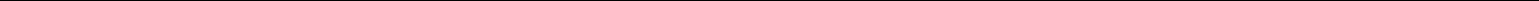 Работа выполнена под руководством доц. кафедры Менеджмента Дудневой Ю. Э.